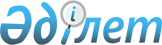 “Мал жаятын орындарды айқындау туралы” Аққыр ауылдық округі әкімінің 2016 жылғы 26 қыркүйектегі №9 шешімінің күші жойылды деп тану туралыҚызылорда облысы Жалағаш ауданы Аққыр ауылдық округі әкімінің 2017 жылғы 5 мамырдағы N 2 шешімі. Қызылорда облысының Әділет департаментінде 2017 жылғы 17 мамырда N 5840 болып тіркелді
      “Құқықтық актілер туралы” Қазақстан Республикасының 2016 жылғы 6 сәуірдегі Заңына сәйкес Аққыр ауылдық округінің әкімі ШЕШІМ ҚАБЫЛДАДЫ:
      1. “Мал жаятын орындарды айқындау туралы” Аққыр ауылдық округі әкімінің 2016 жылғы 26 қыркүйектегі № 9 шешімінің (нормативтік құқықтық актілерді мемлекеттік тіркеу тізілімінде № 5626 болып тіркелген, 2016 жылғы 27 тамызда “Жалағаш жаршысы” газетінде және 2016 жылғы 27 қазанда “Әділет” ақпараттық-құқықтық жүйесінде жарияланған) күші жойылды деп танылсын.
      2. Осы шешім алғашқы ресми жарияланған күнінен бастап қолданысқа енгізіледі.
					© 2012. Қазақстан Республикасы Әділет министрлігінің «Қазақстан Республикасының Заңнама және құқықтық ақпарат институты» ШЖҚ РМК
				
      Аққыр ауылдық округі әкімі

Ж. Матаев
